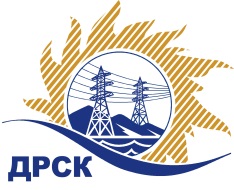 Акционерное общество«Дальневосточная распределительная сетевая  компания»ПРОТОКОЛпроцедуры вскрытия конвертов с заявками участников СПОСОБ И ПРЕДМЕТ ЗАКУПКИ: открытый электронный запрос предложений № 786875 на право заключения Договора на выполнение работ «ПИР Реконструкция ПС 110 кВ Ивановка» для нужд филиала АО «ДРСК» «Амурские электрические сети» (закупка 268 раздела 2.2.1. ГКПЗ 2017 г.).Плановая стоимость: 5 000 000,00 руб., без учета НДС;   5 900 000,00 руб., с учетом НДС.ПРИСУТСТВОВАЛИ: постоянно действующая Закупочная комиссия 2-го уровня ВОПРОСЫ ЗАСЕДАНИЯ КОНКУРСНОЙ КОМИССИИ:В ходе проведения запроса предложений было получено 11 заявок, конверты с которыми были размещены в электронном виде на Торговой площадке Системы www.b2b-energo.ru.Вскрытие конвертов было осуществлено в электронном сейфе организатора запроса предложений на Торговой площадке Системы www.b2b-energo.ru автоматически.Дата и время начала процедуры вскрытия конвертов с заявками участников: 05:26 московского времени 14.03.2017Место проведения процедуры вскрытия конвертов с заявками участников: Торговая площадка Системы www.b2b-energo.ru всего сделано 13 ценовых ставок на ЭТП.В конвертах обнаружены заявки следующих участников запроса предложений:Ответственный секретарь Закупочной комиссии 2 уровня                                  М.Г.ЕлисееваЧувашова О.В.(416-2) 397-242№ 344/УР-Вг. Благовещенск14 марта 2017 г.№Наименование участника и его адресПредмет заявки на участие в запросе предложений1ООО "Энергопроект Центр" (160009, г. Вологда, ул. Мальцева, д.52, оф.409а.)Заявка: подана 12.03.2017 в 23:27
Цена: 4 973 264,12 руб. (цена без НДС: 4 214 630,61 руб.)2ООО ГК "ЭНЕРГОПЕРСПЕКТИВА" (630083, Россия, Новосибирская обл., г. Новосибирск, ул. Большевистская, д. 131)Заявка: подана 10.03.2017 в 14:24
Цена: 5 230 000,00 руб. (цена без НДС: 4 432 203,39 руб.)3ООО "АСК "БАРС" (664074, Россия, Иркутская обл., г. Иркутск, ул. Флюкова, д. 37)Заявка, подана 13.03.2017 в 04:56
Цена: 4 800 000,00 руб. (НДС не облагается)4ООО ТД "Электрощит" (630071, Россия, Новосибирская область, г. Новосибирск, ул. Станционная, д. 60/1)Заявка, подана 10.03.2017 в 12:21
Цена: 5 782 000,00 руб. (цена без НДС: 4 900 000,00 руб.)5ООО "Северный Стандарт" (Россия, 119180, г. Москва, 1-й Хвостов переулок, д. 11А)Заявка, подана 10.03.2017 в 16:22
Цена: 5 841 000,00 руб. (цена без НДС: 4 950 000,00 руб.)6ООО "Компания Новая Энергия" (630099, Россия, Новосибирская обл., г. Новосибирск, ул. Чаплыгина, д. 93)Заявка, подана 10.03.2017 в 13:24
Цена: 5 896 000,00 руб. (цена без НДС: 4 996 610,17 руб.)7ООО "НПО Электрострой" (155800, Ивановская обл., г. Кинешма, ул. Высокая, д. 1 )Заявка: подана 10.03.2017 в 15:38
Цена: 5 900 000,00 руб. (цена без НДС: 5 000 000,00 руб.)8ООО "Техно Базис" (664001, Россия, Иркутская обл., г. Иркутск, ул. Рабочего Штаба, д. 1, стр. 5, оф. 8)Заявка: подана 11.03.2017 в 13:26
Цена: 5 900 000,00 руб. (цена без НДС: 5 000 000,00 руб.)9ООО "ПРОЕКТНЫЙ ЦЕНТР СИБИРИ" (630082, Россия, Новосибирская обл., г. Новосибирск, ул. Михаила Перевозчикова, д. 7, кв. 2)Заявка: подана 12.03.2017 в 18:09
Цена: 5 900 000,00 руб. (цена без НДС: 5 000 000,00 руб.)10ООО "ЭНЕРГОРЕГИОН" (690091, Россия, Приморский край, г. Владивосток, ул. Алеутская, д. 45 А)Заявка, подана 13.03.2017 в 04:13
Цена: 5 900 000,00 руб. (цена без НДС: 5 000 000,00 руб.)11ООО "Союзэнергопроект" (117437, г. Москва, ул. Арцимовича Академика, д. 12, корп. 2)Заявка: подана 11.03.2017 в 05:08
Цена: 5 000 000,00 руб. (НДС не облагается)